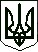 РІЖКІВСЬКА  СІЛЬСЬКА  РАДАТаращанського районуКиївської областіР І Ш Е Н Н ЯПро внесення змін до рішення  Ріжківської сільської  ради від 15.07.2016№ 78-09-VII «Про місцеві податки та збори на 2017 рік, ставки акцизного видатку з реалізації суб’єктами господарювання роздрібної торгівлі підакцизних товарів»        Враховуючи  Закон України «Про внесення змін до Податкового кодексу України та деяких законодавчих актів України щодо забезпечення збалансованості бюджетних надходжень у 2017 році» № 1791-VIII від 20.12.2016 р., керуючись статтями 143, 144  Конституції України,  статтями 7, 8, 10, 12, 14, 265, 266, 267, 268-1, 269-288, 291, 293 Податкового кодексу України, пунктом 24 частини 1 статті 26 Закону України ,,Про місцеве самоврядування в Україні», враховуючи висновки  та рекомендації постійної комісії з питань планування бюджету та  фінансів, законності і правопорядку сільська  радаВ И Р І Ш И Л А:1.Внести зміни до рішення Ріжківської сесії сільської  ради № 78-09-УІІ від 15 липня 2016р. «Про місцеві податки та збори на 2017 рік, ставки  акцизного видатку з реалізації суб’єктами господарювання роздрібної торгівлі підакцизних товарів" а саме:            1.1. Внести зміни в Додаток 1 « Податок на нерухоме майно, відмінне від земельної ділянки»  Розділ 5 « Ставка податку»  викласти в новій редакції , згідно Додатка 1.           1.2. Внести зміни в Додаток 3 «Земельний податок». Розділ 5, 7  викласти в новій редакції,  згідно Додатка 3            1.3. Внести зміни в Додаток 5 «Про встановлення ставок єдиного податку» та   викласти в новій редакції,  згідно Додатка 5.           2. Всі питання не врегульовані цим рішенням регулюються відповідно до норм Податкового кодексу України та діючих нормативно-правових актів.           3.  Рішення набирає чинності з 01.01.2017 року.          4. Виконавчому комітету  Ріжківської сільської ради забезпечити направлення копії цього рішення Таращанському відділенні  Білоцерківському ОДПІ ГУ ДФС у Київській  області для  здійснення контролю  за повнотою,правильністю та своєчасністю  сплати місцевих податків та зборів.           5. Контроль за виконанням рішення покласти на  постійну комісію з питань планування бюджету фінансів, законності і правопорядку.                     Сільський голова                                             О.М.Моклякс.Ріжки18 січня  2017 року№ 169-14-УІІ                                                                                 Додаток 2                                                                                 до рішення Ріжківської сільської ради                                                                                 Таращанського району Київської області                                                                                 від 15.07.2016 року № 78 – 09 -VIІ                                                 Транспортний податок1. Платники податку1.1. Платниками транспортного податку є фізичні та юридичні особи, в тому числі нерезиденти, які мають зареєстровані в Україні згідно з чинним законодавством власні легкові автомобілі, що відповідно до підпункту 267.2.1 пункту 267.2  статті 267 Податкового кодексу України є об'єктами оподаткування.2. Об'єкт оподаткування2.1. Об'єктом оподаткування є легкові автомобілі, які використовувалися до 5 років і мають об'єм циліндрів двигуна понад 3000 куб. см.3. База оподаткування3.1. Базою оподаткування є легковий автомобіль, що є об'єктом оподаткування відповідно до підпункту .2.1 пункту 2  статті  цього  додатку4. Ставка податку встановлюється з розрахунку на календарний рік у розмірі 25000 гривень за кожен легковий автомобіль, що є об'єктом оподаткування відповідно до підпункту 2.1 пункту 2 цього  додатку5. Податковий період5.1. Базовий податковий (звітний) період дорівнює календарному року.6. Порядок обчислення та сплати податку6.1. Обчислення суми податку з об'єкта/об'єктів оподаткування фізичних осіб здійснюється контролюючим органом за місцем реєстрації платника податку.6.2. Податкове/податкові повідомлення-рішення про сплату суми/сум податку та відповідні платіжні реквізити надсилаються (вручаються) платнику податку контролюючим органом за місцем його реєстрації до 1 липня року базового податкового (звітного) періоду (року).    Щодо об'єктів оподаткування, придбаних протягом року, податок сплачується фізичною особою-платником починаючи з місяця, в якому виникло право власності на такий об'єкт.            Контролюючий орган надсилає податкове повідомлення-рішення новому власнику після отримання інформації про перехід права власності.    Нарахування податку та надсилання (вручення) податкових повідомлень-рішень про сплату податку фізичним особам - нерезидентам здійснюють контролюючі органи за місцем реєстрації об'єктів оподаткування, що перебувають у власності таких нерезидентів.6.3. Платники податку - юридичні особи самостійно обчислюють суму податку станом на 1 січня звітного року і до 20 лютого цього ж року подають контролюючому органу за місцем реєстрації об'єкта оподаткування декларацію за формою, встановленою у порядку, передбаченому статтею 46 цього Кодексу, з розбивкою річної суми рівними частками поквартально.    Щодо об'єктів оподаткування, придбаних протягом року, декларація юридичною особою - платником подається протягом місяця з дня виникнення права власності на такий об'єкт, а податок сплачується починаючи з місяця, в якому виникло право власності на такий об'єкт.6.4. У разі переходу права власності на об'єкт оподаткування від одного власника до іншого протягом звітного року податок обчислюється попереднім власником за період з 1 січня цього року до початку того місяця, в якому він втратив право власності на зазначений об'єкт оподаткування, а новим власником - починаючи з місяця, в якому він набув право власності на цей об'єкт.    Контролюючий орган надсилає податкове повідомлення-рішення новому власнику після отримання інформації про перехід права власності.6.5. За об'єкти оподаткування, придбані протягом року, податок сплачується пропорційно кількості місяців, які залишилися до кінця року, починаючи з місяця, в якому проведено реєстрацію транспортного засобу.7. Порядок сплати податку7.1. Податок сплачується за місцем реєстрації об'єктів оподаткування і зараховується до відповідного бюджету згідно з положеннями Бюджетного кодексу України.8. Строки сплати податку8.1. Транспортний податок сплачується:а) фізичними особами - протягом 60 днів з дня вручення податкового повідомлення-рішення;б) юридичними особами - авансовими внесками щокварталу до 30 числа місяця, що наступає за звітним кварталом, які відображаються в річній податковій декларації.                                       Сільський голова                                 О.М.Мокляк